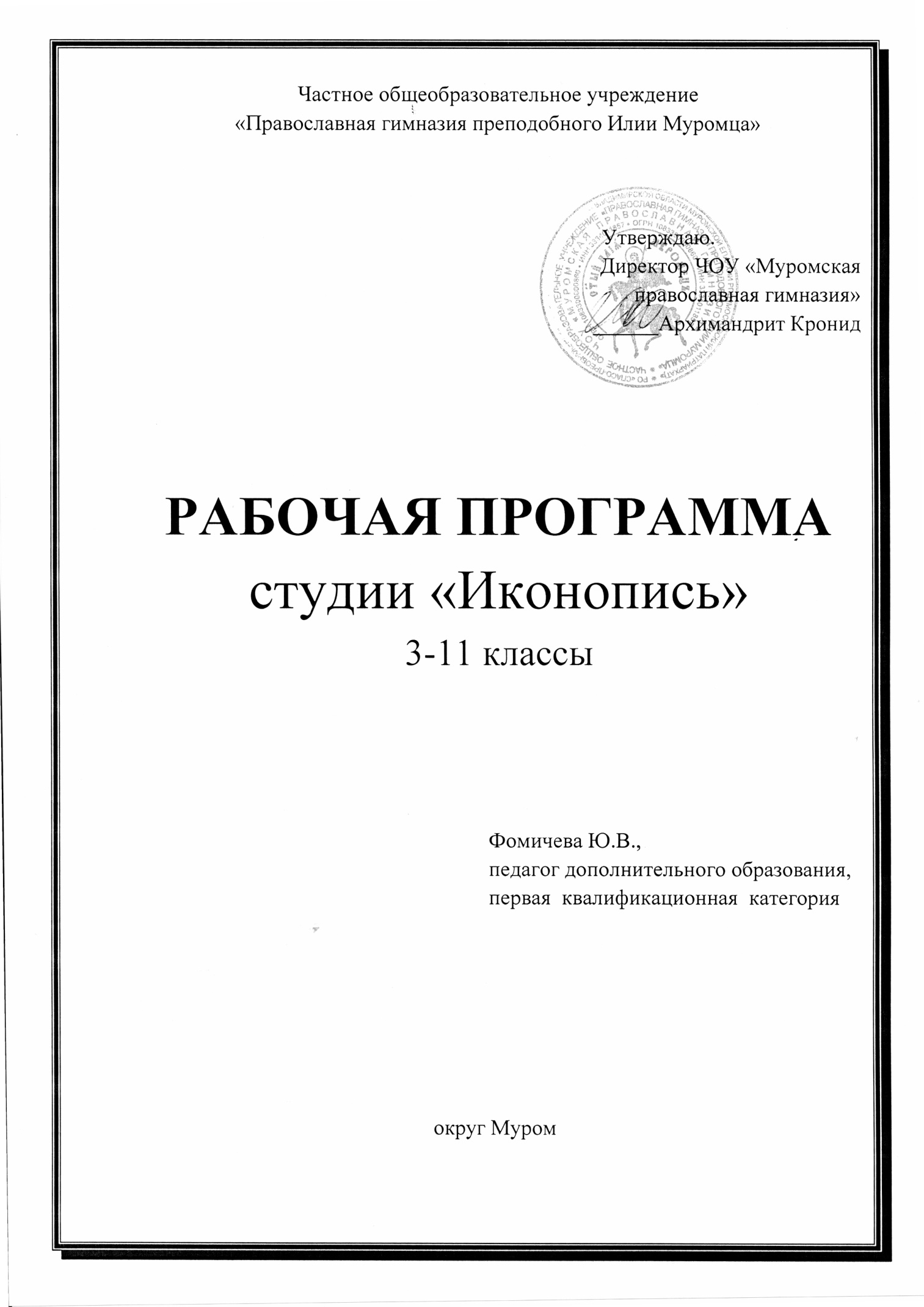 СОДЕРЖАНИЕПОЯСНИТЕЛЬНАЯ ЗАПИСКАРабочая программа  студии «Иконопись» в 3-11 классах составлена в соответствии со Стратегией развития воспитания в РФ до 2025 г., одним из направлений которой является развитие детей в условиях дополнительного образования. Тематическое планирование студии рассчитано на 2 часа в неделю в младшей  группе (3-5)  и на 2 часа в неделю в старшей  группе (6-11), что составляет 136 часов в год.ЭСТЕТИЧЕСКОЕ РАЗВИТИЕ И ВОСПИТАНИЕ  ШКОЛЬНИКОВПрограмма эстетического развития и воспитания школьников является моделью работы с детьми в системе художественного образования. Многообразие содержательных аспектов деятельности: теоретической, искусствоведческой, прикладной и  творческой – позволяет максимально раскрыть творческие возможности детей. Главная целевая функция программы – образовательная. Она включает в себя функции обучения, воспитания и развития детей.     	Икона - это книга о вере. Языком линий и красок она раскрывает догматическое, нравственное и литургическое учение Церкви. Это есть образно выраженная молитва и рассчитана на молитвенно предстоящего перед ней верующего человека. Начинающему иконописцу нужно помнить о том, что заниматься иконописью может только «чистый» человек.     	Поместный Стоглавый Собор Русской церкви: «смиренну, кротку, благоговейну, не празднословну, не смехотворну, ходить к отцам духовным и во всем с ними совещатися»… И очень радостно, когда дети проявляют живой интерес к столь серьёзному делу.     	Согласно возрасту разработана программа познания основ иконописных, рассчитанная на 4 часа в неделю, т.е. 136 часов в год.
Юным иконописцам предлагается работать только «по образцам», предварительно выполнив массу упражнений на постановку руки.
8 веков Церковь Христова трудилась, вырабатывая художественную форму иконы. Поэтому в отличие от мирского искусства, в котором учатся на примере природы и натуры, мы познаем икону только через копирование древних образцов. Здесь нет ничего случайного, индивидуального, произвольного, капризного…Икона выражает единую, раз и навсегда установленную истину, не подлежащую изменению. Это незыблемость ее основы требует таких же твердых и устойчивых форм самого образа.Иконописный образ – это образ на плоскостиКаждая икона состоит из 4 основных частей:Щит деревянный (основа).Левкас (грунт).Красочный слой.Покрывной слой.Средства живописи – это линии и краски, участвующие в создании образа.   	Особое значение уделяется  линии. С ее помощью создается определенный ритм.    	Краски темперные также выбраны не случайно. Твореный пигмент на яичной эмульсии более устойчив к влиянию времени и внешней среды. АКТУАЛЬНОСТЬ ПРОГРАММЫ    	Актуальность программы обусловлена тем, что происходит сближение содержания программы с требованиями жизни. 	В настоящее время возникает необходимость в новых подходах к преподаванию эстетических искусств, способных решать современные задачи эстетического восприятия и развития личности в целом.     	В системе эстетического воспитания подрастающего поколения особая роль принадлежит прикладному искусству. Умение видеть и понимать красоту окружающего мира  способствует воспитанию культуры чувств, развитию художественно-эстетического вкуса, трудовой и творческой активности, воспитывает целеустремленность, усидчивость, чувство взаимопомощи, дает возможность творческой самореализации личности.	цели и задачи программыЦель программы:формирование устойчивой потребности к саморазвитию и совершенствованию;развитие творческих способностей детей, опираясь на духовность.ЗадачиЛичностные: воспитывать уважительное отношение между членами коллектива;развивать потребность к творческому труду, стремление преодолевать трудности, добиваться поставленных целей;воспитывать усидчивость, аккуратность, требовательность к себе.Метапредметные: развивать природные задатки, творческий потенциал каждого ребенка, наблюдательность, мышление, художественный вкус;развивать образное и пространственное мышление, память, воображение, внимание;развивать мелкую моторику рук, обьемно-пространственное мышление. Образовательные: ознакомить воспитанников с историей и  различными школами иконописи;обучить разным техникам сотворения образа.СОДЕРЖАНИЕ КУРСА     	За период обучения учащиеся приобретают знания по цветоведению, композиции и осваивают базовую систему понятий и определений. Дети усваивают правила техники безопасности и организации рабочего места, а также обращения с необходимыми для иконописи инструментами.     Практические результаты и темп освоения программы являются индивидуальными показателями, так как зависят от уровня творческого потенциала, то есть от природных способностей и первичной подготовки учащегося.      	Планируемая на занятиях практическая работа не является жестко регламентированной.       	 Весь курс направлен на ознакомление желающих детей с древнерусской живописью. Урок, продолжительностью 4 часа, имеет теоретическую и практическую часть, последняя занимает 2/3 времени. В теоретической части изучаются:1. Cхема устройства архитектуры и интерьера православного храма с анализом стиля.2. Школы иконописи, умение определить стиль, выявить отличительные моменты.3. Иконография иконописи.4. Символика языка, умение работать со шрифтом.5. Орнаментальные схемы, умение их применять в работе.6. Основы композиции, умение чувствовать гармонию и равновесие плоскости.7. Основы цветоведения.8. Рецептура левкаса.9. Рецептура эмульсии.10. Рецептура клеев.11. Рецептура защитных слоев.12. Способ изготовления темперной краски из сухих пигментов.   	 Дети учатся наблюдать и видеть знаковые вещи, анализировать их, владеть кистью, видеть силуэт. Понимать термины иконописи. Через постоянные упражнения они приобретают твердость руки. Во  избежание монотонности занятия теория чередуется с практикой и механической работой по обработке доски.ПЛАНИРУЕМЫЕ РЕЗУЛЬТАТЫ
В результате обучения дети должны знать:название и назначение инструментов и приспособлений ручного труда;название и назначение материалов, их элементарные свойства, использование, применение и доступные способы обработки;правила организации рабочего места;правила безопасности труда и личной гигиены при работе с разлучными материалами;приемы разметки (линейка, угольник, циркуль…);Знать понятия  «духовность» и «душевная чистота».Должны уметь:читать язык иконы, отличать школы, понимать стиль;пользоваться инструментами ручного труда, применяя приобретенные навыки на практике;соблюдать правила безопасности труда и личной гигиены при работе с различными материалами и инструментами;выполнять работы самостоятельно согласно технологии, используя знания, умения и навыки, полученные по предмету специализации.РЕЗУЛЬТАТЫ ОСВОЕНИЯ ПРОГРАММЫЛичностные: потребность к творческому труду; аккуратность в обращении с инструментами;готовность активно участвовать в конкурсах, выставках и др. мероприятиях.Метапредметные: стойкий интерес к поиску идей и способов их воплощения;излагать свои замыслы и вести диалог при выполнении задания;сотрудничать со сверстниками и взрослыми при возникновении затруднений;уметь работать с мелкими деталями (пришить, приклеить, вырезать). Предметные:знать устройства архитектуры и интерьера православного храма;различать школы иконописи; уметь определять стили;знать иконографию  иконописи;читать символику языка;  уметь работать со шрифтом;применять орнаментальные схемы;знать основы композиции; уметь чувствовать гармонию и равновесие плоскости;знать основы  цветоведения;знать рецептура левкаса, эмульсии, клеев и  защитных слоев;уметь изготавливать темперную краску из сухих пигментов.формы контроляОрганизация просмотров, выставок – это контроль роста ребенка, способ выражения творчества, воспитание ответственности и желания работать над совершенствованием мастерства.Формы организации занятий групповые  и индивидуальные (беседа, выставка, конкурс, творческая мастерская, экскурсия).ДИДАКТИЧЕСКИЕ  МАТЕРИАЛЫВ рамках курса используются следующие дидактические материалы: схемы памятки образцы изделий, подготовленные для конкретных тем.ПРИМЕРНЫЙ ТЕМАТИЧЕСКИЙ ПЛАН ПО ИКОНОПИСИ Младшая группа1 четверть – 16 часов.Задание 1. Растительный мотив.Задание 2. Стилизованная буква.
Задание 3. Декоративная розетка.Задание 4. Стилизованная птица.

2 четверть – 15 часов
Задание 1. Поясная богородичная прорись.
Задание 2. Поясное богородичное изображение в цвете.
Задание 3. Элемент архитектуры на тонированной бумаге.Задание 4. Композиция на тему Рождества Христова.

3 четверть – 20 часов
Задание 1. Горки. Плавь.
Задание 2. Архитектура. Плавь.
Задание 3. Стилизованная птица на тонированной бумаге. Плавь.Задание 4. Поясное изображение Святого в цвете.
Задание 5. Поясное изображение Святого с тональной проработкой.
4 четверть – 17 часов
Задание 1. Композиция на тему Воскресения Христова
Задание 2. Свето-теневая моделировка складок.Задание 3. Личное письмо на бумаге.Задание 4. Итоговая работа.
ПРИМЕРНЫЙ ТЕМАТИЧЕСКИЙ ПЛАН ПО ИКОНОПИСИ Старшая группа
1 четверть – 16 часов.Задание 1. Поясная Богородичная прорись.
Задание 2. Одежда со сложными складками.
Задание 3. Пейзажная композиция с архитектуройЗадание 4. Шрифтовая композиция.Задание 5. Лик с линейной проработкой.2 четверть – 14 часов
Задание 1. Прорись стоящей фигуры.
Задание 2. Стоящая фигура в цвете.Задание 3. Архитектура на бумаге.
Задание 4. Композиция на тему Рождества Христова.
3 четверть – 18часов
Задание 1. Женский лик. Плавь.
Задание 2. Мужской лик. Плавь.Задание 3. Нанесение рисунка на иконную доску. Процарапывание.Задание 4. Цветовая прокладка на иконной доске.Задание 5. Линейная проработка сюжета.

4 четверть – 14 часов
Задание 1. Свето-теневая моделировка сюжета на иконной доске.Задание 2.  Композиция на тему Воскресения Христова.Задание 3. Личное письмо на иконной доске.
СПИСОК ЛИТЕРАТУРЫ
1. Н. Орлова « Иконопись для детей».2. Монахиня Иулиания ( М.Н. Соколова) « Труд иконописца».
3. Е. Ильинская « Секреты иконописца».
4. Л. Евсеева; Н. Комашко; М. Красилин; игумен Лука; Е. Осташенко; О. Попова; Э. Смирнова; И. Языкова; А. Яковлева
« История иконописи».
5.Т. Иванова « Старославянский язык».
6. Изображение Божьей Матери и святых Православной церкви. 324 рисунка выполненных священником Вячеславом Савиных и Н. Шелягиной.
7. В. Фартусов « Руководство к писанию икон».
8. Иконы- таблетки Великого Новгорода. Софийские Святцы.
9. Православная энциклопедия.
10. А. Пилявский « История русской архитектуры».
11. Подборка лекций Суздальского Художественно- Реставрационного училища ( СХРУ).12. Подборка лекций Московской Государственной Художественно-Промышленной Академии имени С.Г. Строганова (МГХПА).13. Е. Трубецкой «Умозрение в красках».14. В. И. Ивановская «Русские орнаменты».15. Л. А. Успенский «Богословие иконы Православной церкви».Пояснительная записка3Эстетическое развитие и воспитание  школьников3Актуальность программы 4Цели и задачи программы5Содержание курса6Планируемые результаты7Результаты освоения программы8Формы контроля9Дидактические  материалы9Примерный тематический план по иконописи. Младшая группа10Примерный тематический план по иконописи. Старшая группа11Список литературы12